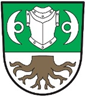 Obecně závazná vyhláška obce Brnířovo regulaci hlučných činnostíZastupitelstvo obce Brnířov se na svém zasedání dne 27. 2. 2023 usnesením č. 97 usneslo vydat na základě § 10 písm. a), a § 84 odst. 2 písm. h) zákona č. 128/2000 Sb., o obcích (obecní zřízení), ve znění pozdějších předpisů, tuto obecně závaznou vyhlášku:Čl. 1.PředmětPředmětem této obecně závazné vyhlášky je regulace činností v nevhodnou denní dobu, které by mohly svou hlučností narušit veřejný pořádek nebo být v rozporu s dobrými mravy v obci.Čl. 2Regulace hlučných činností v nevhodnou denní dobu Každý je povinen zdržet se o nedělích a státem uznaných dnech pracovního klidu v době od 6:00 do 9:00 hodin, v době od 11:00 do 15:00 hodin a v době od 20:00 do 22:00 hodin veškerých činností spojených s užíváním zařízení a přístrojů způsobujících hluk, například sekaček na trávu, cirkulárek, motorových pil a křovinořezů. Čl. 3Zrušovací ustanoveníZrušuje se obecně závazná vyhláška č. 2/2011 o regulaci hluku v pracovních dnech a ve dnech pracovního volna ze dne 1. 12. 2011.Čl. 4Účinnost Tato obecně závazná vyhláška nabývá účinnosti patnáctým dnem po dni vyhlášení.Petr Kaše, v. r. místostarostaZdeněk Šup, v. r. starosta